Vocabulary Word MapVocabulary Word Map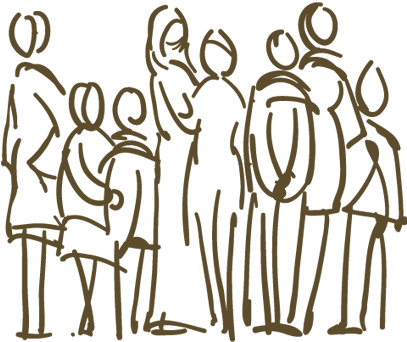 